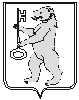 АДМИНИСТРАЦИЯ БАЛАХТОНСКОГО СЕЛЬСОВЕТАКОЗУЛЬСКОГО РАЙОНАКРАСНОЯРСКОГО КРАЯКОМИССИЯ ПО ЧРЕЗВЫЧАЙНЫМ СИТУАЦИЯМ И ПОЖАРНОЙБЕЗОПАСНОСТИРЕШЕНИЕКомиссия по предупреждению и ликвидации чрезвычайных ситуаций и пожарной безопасности, РЕШИЛА:Утвердить план мероприятий по подготовке неработающего населения в области гражданской обороны, защиты от чрезвычайных ситуаций,  обеспечения пожарной безопасности  и безопасности людей на водных объектах на территории Балахтонского сельсовета на 2021 год, согласно приложению:Контроль за исполнением решения оставляю за собой.Решение вступает в силу со дня его подписания.Глава сельсовета, председатель КЧС                                                          В.А.МецгерПриложение к решению комиссии по чрезвычайным ситуациям и пожарнойбезопасности администрации Балахтонского сельсовета от 29.01.2021 № 02План мероприятий по подготовке неработающего населения в области гражданской обороны, защиты от чрезвычайных ситуаций,  обеспечения пожарной безопасности  и безопасности людей на водных объектах на территории Балахтонского сельсовета на 2021 год29.01.2021с. Балахтон№ 02Об утверждении плана мероприятий по подготовке неработающего населения в области гражданской обороны, защиты от чрезвычайных ситуаций, обеспечения пожарной безопасности  и безопасности людей на водных объектах на территории Балахтонского сельсовета на 2021 год№п/пНаименование мероприятийСрокиисполненияОтветственные за организацию и проведение мероприятийОтметка об исполнении 1Создание и организация деятельности УКП по ГОЧС и «Уголков гражданской защиты» в местах с массовым пребыванием людей, насыщение их информационным и раздаточным материалом по порядку действий граждан в условиях ЧС и при авариях различного характерав течение годаГлава сельсовета,руководители организацийИсполнено 2Информирование населения о характерных ЧС, мерах по их предупреждению и правилах безопасного поведения с использованием печатных изданийне реже 1 раза в месяцГлава сельсоветаИсполнено 3Освещение вопросов безопасности на воде (размещение стендов, информирование через СМИ) июнь-августГлава сельсоветаИсполнено 4Освещение вопросов безопасности и правил поведения на водных объектах в зимний период (размещение информации на стендах, информирование через СМИ)сентябрь - июньГлава сельсоветаИсполнено 5Проведение информационно-разъяснительной работы о мерах пожарной безопасности в период новогодних праздников (распространение памяток, информационных изданий, плакатов, правил пользования пиротехническими изделиями)декабрьГлава сельсовета,техник по благоустройству населенных пунктов сельсовета и пожарной безопасностиИсполнено 6Информирование о характерных чрезвычайных ситуаций, мерах по их предупреждению и правилах безопасного поведения с использованием СМИ не реже 1 раза в месяцЗаместитель главы администрации сельсоветаИсполнено 7Информирование населения о характерных ЧС, мерах по их предупреждению и правилах безопасного поведения с использованием печатных изданийне реже 1 раза в месяцЗаместитель главы администрации сельсоветаИсполнено 8Проведение профилактической работы во время подворовых обходов частных жилых домов, многоквартирных домовсогласно графикуОНД и ПРЗаместитель главы администрации сельсовета,техник по благоустройству населенных пунктов сельсовета и пожарной безопасностиИсполнено 9Организация деятельности «Уголков гражданской защиты» в местах с массовым пребыванием людей, наполнение их информационным и раздаточным материалом по порядку действий граждан в условиях чрезвычайных ситуаций и при авариях различного характерав течение годаруководители организацийИсполнено 10Участие неработающего населения в учениях и тренировках, проводимых органами местного самоуправленияв течение года в соответствии с планами основных мероприятийГлава сельсовета, техник по благоустройству населенных пунктов сельсовета и пожарной безопасностиИсполнено №п/пНаименование мероприятийСрокиисполненияОтветственные за организацию и проведение мероприятийИсполнено 11Проведение тренировок по оповещению населения и действиям по сигналампо плану тренировокГлава сельсовета, техник по благоустройству населенных пунктов сельсовета и пожарной безопасностиИсполнено 12Проведение бесед с жильцами при заселении квартир о мерах противопожарной безопасностив течение годаГлава сельсовета, техник по благоустройству населенных пунктов сельсовета и пожарной безопасностиИсполнено 13Информирование пассажиров о порядке поведения при угрозе и в случае возникновения чрезвычайных ситуаций в общественном транспортев течение годаГлава сельсовета, техник по благоустройству населенных пунктов сельсовета и пожарной безопасностиИсполнено 14Распространение справочных материалов, памяток, листовок и буклетов по тематике безопасного поведения жителейпостоянноЗаместитель главы администрации сельсоветаИсполнено 15Информирование и оповещение населения о порядке поведения при угрозе или возникновении чрезвычайной ситуации, о порядке проведения эвакуации на объектах с массовым пребыванием людейв течение годаГлава сельсовета, техник по благоустройству населенных пунктов сельсовета и пожарной безопасностиИсполнено 16Организация и проведение собраний, занятий (консультаций) с родителями учащихся с использованием учебно-материальной базы классов ОБЖ в образовательных учрежденияхВ течении годаРуководители учреждений, техник по благоустройству населенных пунктов сельсовета и пожарной безопасностиИсполнено 17Распространение справочных материалов, памяток, листовок и буклетов по тематике безопасного поведения населенияв течение годаЗаместитель главы администрации сельсоветаИсполнено 18Оборудование и размещение «Уголков безопасности»:в поликлиникев течение годаРуководители организацийИсполнено 